Независимая оценка качества образования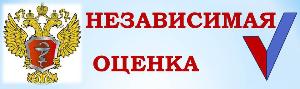 Уважаемые посетители сайта МКОУ «Вновь-Юрмытская СОШ»!Предоставляем вам возможность оценить качество работы нашей школы, став участником  оценки  нашей деятельности.Вам предлагается:– возможность оставить отзыв о качестве услуг, предоставляемых образовательной организацией, воспользоваться предоставленным ресурсом и принять участие в оценке – инструкции о работе с отзывами на сайте bus.gov.ru , размещенной 
на официальном сайте Министерства образования (www.minobraz.egov66.ru) на странице http://minobraz.egov66.ru/uploads/Инструкция%20о%20работе%20с%20отзывами%20на%20bus_gov_ru.pdf 
в разделе «Независимая система оценки качества образования» / «Материалы о размещении информации о НОКО на bus.gov.ru»;– гиперссылки (возможности перехода) на сайт bus.gov.ru 
с результатами независимой оценки качества оказания услуг организациями социальной сферы (http://bus.gov.ru/pub/independentRating/list). 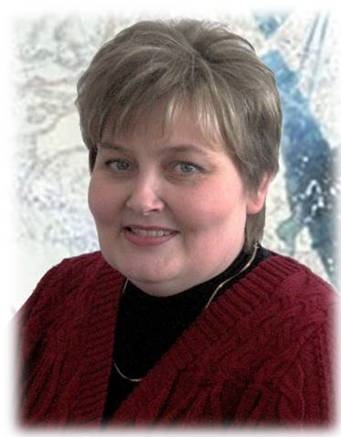 Директор  школы        Наталья Петровна Мурашкина